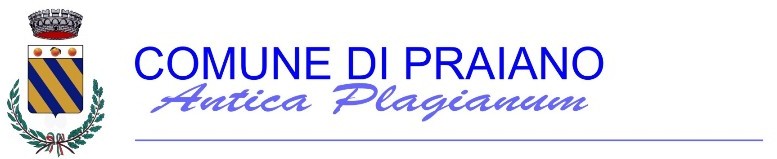 MODELLO HACCESSO GENERALIZZATOISTANZA PER LA RICHIESTA DI ACCESSO CIVICO (F.O.I.A.) EX ART. 5, CO. 2 DEL D.LGS.33/2013PROVVEDIMENTO DI DINIEGO/DIFFERIMENTO DELLA RICHIESTA DIACCESSO GENERALIZZATOProt. …delOggetto: Richiesta di accesso generalizzato - Provvedimento di diniego totale, parziale o differimento dell’accesso.Con riferimento alla Sua richiesta di accesso del	, pervenuta a questo Ente in data  	, prot.____, siCOMUNICAche la stessa non può essere accolta, in tutto o in parte,oppure che l’esercizio del diritto d’accesso deve essere differito per n. ______giorni,per i seguenti motivi:…............................................................................................................................................................…............................................................................................................................................................Il richiedente può presentare richiesta di riesame al Responsabile per la prevenzione della corruzione e della trasparenza, che decide con provvedimento motivato entro il termine di venti giorni.Si avverte l’interessato che contro il presente provvedimento, nei casi di diniego totale o parziale all’accesso generalizzato, potrà proporre ricorso al TAR Campania – Salerno ai sensi dell’art. 116 del   Codice del processo amministrativo (D.lgs. n. 104/2010).Luogo, dataIl Responsabile del Settore